АДМИНИСТРАЦИЯ РОССОШКИНСКОГО СЕЛЬСКОГО ПОСЕЛЕНИЯ РЕПЬЕВСКОГО МУНИЦИПАЛЬНОГО РАЙОНА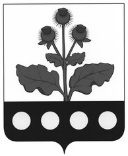 ВОРОНЕЖСКОЙ ОБЛАСТИПОСТАНОВЛЕНИЕ« 18 » июля   2017 г. № 18                      с. РоссошкиВ соответствии с Земельным кодексом Российской Федерации, Федеральным законом от 06.10.2003 № 131-ФЗ «Об общих принципах организации местного самоуправления в Российской Федерации», Федеральным законом от 26.12.2008 № 294-ФЗ «О защите прав юридических лиц и индивидуальных предпринимателей при осуществлении государственного контроля (надзора) и муниципального контроля», решением Совета народных депутатов Россошкинского сельского поселения Репьевского муниципального района от 18.07.2011г. № 41  «Об утверждении Положения о муниципальном земельном контроле на территории Россошкинского  сельского поселения Репьевского муниципального района Воронежской области», Уставом Россошкинского сельского поселения, рассмотрев протест прокурора от 10.05.2017 г. №2-1-2017/612  в целях приведения муниципальных нормативных правовых актов администрации Россошкинского  сельского в соответствие действующему законодательству, администрация Россошкинского сельского поселения Репьевского муниципального постановляет:1. В постановление администрации Россошкинского сельского поселения от 26.02.2016 год № 17  «Об утверждении административного регламента «Осуществления муниципального земельного контроля на территории Россошкинского сельского поселения Репьевского муниципального района» (далее – Постановление), внести следующие изменения:1.1. Пункт 1.5.3. административного регламента администрации Россошкинского  сельского поселения Репьевского муниципального района «Осуществления муниципального земельного контроля на территории Россошкинского  сельского поселения Репьевского муниципального района» (далее - Регламент), утвержденного Постановлением, дополнить подпунктом «р» следующего содержания:« р) при осуществлении муниципального контроля руководствоваться ограничениями установленными статьей 15 Федерального закона от 26.12.2008 №294-ФЗ «О защите прав юридических лиц и индивидуальных предпринимателей при осуществлении государственного контроля (надзора) и муниципального контроля».»;1.2. Абзац девятый пункта 3.1. Регламента, утвержденного Постановлением, дополнить словами следующего содержания «, а также вид (виды) муниципального контроля.»;1.3. Раздел 3 Регламента, утвержденного Постановлением, дополнить пунктами 3.1.1 и 3.1.2 следующего содержания:« 3.1.1. В целях предупреждения нарушений юридическими лицами и индивидуальными предпринимателями обязательных требований, устранения причин, факторов и условий, способствующих нарушениям обязательных требований, орган, обеспечивающий осуществление муниципального земельного контроля, осуществляет мероприятия по профилактике нарушений обязательных требований в соответствии с ежегодно утверждаемыми ими программами профилактики нарушений.Орган, обеспечивающий осуществление муниципального земельного контроля:- осуществляет информирование юридических лиц, индивидуальных предпринимателей по вопросам соблюдения обязательных требований;- организовывает проведение семинаров и конференций, разъяснительной работы в средствах массовой информации;- обеспечивает регулярное (не реже одного раза в год) обобщение практики осуществления муниципального земельного контроля;- выдает предостережения о недопустимости нарушения обязательных требований.В целях профилактики нарушений обязательных требований на официальном сайте органа, обеспечивающего осуществление муниципального земельного контроля, размещаются:- перечень нормативных правовых актов или их отдельных частей, содержащих обязательные требования, оценка соблюдения которых является предметом муниципального земельного контроля, а также тексты соответствующих нормативных правовых актов;- руководства по соблюдению обязательных требований;- комментарии о содержании новых нормативных правовых актов, устанавливающих обязательные требования, внесенных изменениях в действующие акты, сроках и порядке вступления их в действие, а также рекомендации о проведении необходимых организационных, технических мероприятий, направленных на внедрение и обеспечение соблюдения обязательных требований;- обобщения практики осуществления муниципального земельного контроля, в том числе с указанием наиболее часто встречающихся случаев нарушений обязательных требований с рекомендациями в отношении мер, которые должны приниматься юридическими лицами, индивидуальными предпринимателями в целях недопущения таких нарушений.При условии, что иное не установлено федеральным законом, при наличии сведений о готовящихся нарушениях или о признаках нарушений обязательных требований, полученных в ходе реализации мероприятий по контролю, осуществляемых без взаимодействия с юридическими лицами, индивидуальными предпринимателями, либо содержащихся в поступивших обращениях и заявлениях (за исключением обращений и заявлений, авторство которых не подтверждено), информации от органов государственной власти, органов местного самоуправления, из средств массовой информации в случаях, если отсутствуют подтвержденные данные о том, что нарушение обязательных требований причинило вред жизни, здоровью граждан, вред животным, растениям, окружающей среде, а также привело к возникновению чрезвычайных ситуаций природного и техногенного характера либо создало непосредственную угрозу указанных последствий, и если юридическое лицо, индивидуальный предприниматель ранее не привлекались к ответственности за нарушение соответствующих требований, юридическому лицу, индивидуальному предпринимателю орган, обеспечивающий осуществление муниципального земельного контроля, объявляет предостережение о недопустимости нарушения обязательных требований и предлагает принять меры по обеспечению соблюдения обязательных требований и уведомить о принятых мерах в установленный в таком предостережении срок.Предостережение о недопустимости нарушения обязательных требований должно содержать указания на соответствующие обязательные требования, нормативный правовой акт, их предусматривающий, а также информацию о том, какие конкретно действия (бездействие) юридического лица, индивидуального предпринимателя могут привести или приводят к нарушению этих требований.Порядок составления и направления предостережения о недопустимости нарушения обязательных требований, подачи юридическим лицом, индивидуальным предпринимателем возражений на такое предостережение и их рассмотрения, порядок уведомления об исполнении такого предостережения определяются Правительством Российской Федерации.3.1.2. К мероприятиям по контролю, при проведении которых не требуется взаимодействие органа, обеспечивающего осуществление муниципального земельного контроля, с юридическими лицами и индивидуальными предпринимателями (далее - мероприятия по контролю без взаимодействия с юридическими лицами, индивидуальными предпринимателями), относятся плановые (рейдовые) осмотры (обследования) территорий. Мероприятия по контролю без взаимодействия с юридическими лицами, индивидуальными предпринимателями проводятся уполномоченными должностными лицами органа, обеспечивающего осуществление муниципального земельного контроля, в пределах своей компетенции на основании заданий на проведение таких мероприятий, утверждаемых распоряжением администрации сельского поселения.Плановое (рейдовое) задание содержит следующую информацию:- фамилия, имя, отчество, наименование должности должностного лица или должностных лиц, уполномоченных на проведение планового (рейдового) осмотра, обследования;- фамилии, имена, отчества привлекаемых к проведению мероприятий по контролю специалистов, экспертов, представителей экспертных организаций с указанием должности этих лиц;- цель и задачи планового (рейдового) осмотра, обследования;- сроки проведения планового (рейдового) осмотра, обследования;- перечень мероприятий по проведению планового (рейдового) осмотра, обследования;- территория проведения планового (рейдового) осмотра, обследования;- сроки составления акта по итогам проведения планового (рейдового) осмотра, обследования.Акт по итогам планового (рейдового) осмотра (обследования) территорий содержит следующую информацию:- дата и место составления акта;- фамилия, имя, отчество, наименование должности должностного лица или должностных лиц, уполномоченных на проведение планового (рейдового) осмотра, обследования;- фамилии, имена, отчества привлекаемых к проведению мероприятий по контролю специалистов, экспертов, представителей экспертных организаций с указанием должности этих лиц;- основание проведения планового (рейдового) осмотра, обследования;- перечень мероприятий, проведенных в ходе планового (рейдового) осмотра, обследования;- обстоятельства, установленные в ходе планового (рейдового) осмотра, обследования, в том числе сведения о выявленных нарушениях.Акт по итогам планового (рейдового) осмотра (обследования) территории  подписывается лицами, осуществляющими проведение планового (рейдового) осмотра, а также лицами, привлеченными и участвующими в обследовании территории.В случае выявления при проведении плановых (рейдовых) осмотров (обследований) территорий нарушений обязательных требований должностные лица органа, обеспечивающего осуществление муниципального земельного контроля, принимают в пределах своей компетенции меры по пресечению таких нарушений, а также направляют в письменной форме главе сельского поселения мотивированное представление с информацией о выявленных нарушениях для принятия при необходимости решения о назначении внеплановой проверки юридического лица, индивидуального предпринимателя.В случае получения в ходе проведения мероприятий по контролю без взаимодействия с юридическими лицами, индивидуальными предпринимателями сведений о готовящихся нарушениях или признаках нарушения обязательных требований, указанных в пункте 3.1.1 настоящего Административного регламента, орган, обеспечивающий осуществление муниципального земельного контроля, направляет юридическому лицу, индивидуальному предпринимателю предостережение о недопустимости нарушения обязательных требований.»;1.4. В пункте 3.2.4. Регламента, утвержденного Постановлением, после слов « на основании разрабатываемых» дополнить словами « и утверждаемых »;1.5.  Пункт 3.2.12 Регламента, утвержденного Постановлением, изложить в следующей редакции:« 3.2.12. О проведении плановой проверки юридическое лицо, орган государственной власти, орган местного самоуправления и индивидуальный предприниматель уведомляются не позднее чем за три рабочих дня до начала ее проведения посредством направления копии распоряжения администрации сельского поселения о начале проведения плановой проверки заказным почтовым отправлением с уведомлением о вручении и (или) посредством электронного документа, подписанного усиленной квалифицированной электронной подписью и направленного по адресу электронной почты юридического лица, индивидуального предпринимателя, если такой адрес содержится соответственно в едином государственном реестре юридических лиц, едином государственном реестре индивидуальных предпринимателей либо ранее был представлен юридическим лицом, индивидуальным предпринимателем в орган муниципального контроля, или иным доступным способом.»;1.6. Пункт 3.3.3 Регламента, утвержденного Постановлением, дополнить подпунктом 1.1) следующего содержания:« 1.1) поступление в орган муниципального контроля заявления от юридического лица или индивидуального предпринимателя о предоставлении правового статуса, специального разрешения (лицензии) на право осуществления отдельных видов деятельности или разрешения (согласования) на осуществление иных юридически значимых действий, если проведение соответствующей внеплановой проверки юридического лица, индивидуального предпринимателя предусмотрено правилами предоставления правового статуса, специального разрешения (лицензии), выдачи разрешения (согласования);»;1.7. В абзаце первом подпункта 2 пункта 3.3.3 слово «поступление» заменить словами «мотивированное представление должностного лица органа муниципального контроля по результатам анализа результатов мероприятий по контролю без взаимодействия с юридическими лицами, индивидуальными предпринимателями, рассмотрения или предварительной проверки поступивших»;1.8. Пункт 3.3.5., Регламента, утвержденного Постановлением, дополнить предложением следующего содержания:«В случае, если изложенная в обращении или заявлении информация может в соответствии с подпунктом 2 п. 3.3.3 настоящего Административного регламента являться основанием для проведения внеплановой проверки, должностное лицо органа муниципального контроля при наличии у него обоснованных сомнений в авторстве обращения или заявления обязано принять разумные меры к установлению обратившегося лица. Обращения и заявления, направленные заявителем в форме электронных документов, могут служить основанием для проведения внеплановой проверки только при условии, что они были направлены заявителем с использованием средств информационно-коммуникационных технологий, предусматривающих обязательную авторизацию заявителя в единой системе идентификации и аутентификации.».1.9. Раздел 3. Регламента, утвержденного Постановлением, дополнить пунктами 3.3.5.1 – 3.3.5.5, следующего содержания:« 3.3.5.1. При рассмотрении обращений и заявлений, информации о фактах, указанных в подпункте 2 п. 3.3.3 настоящего Административного регламента, должны учитываться результаты рассмотрения ранее поступивших подобных обращений и заявлений, информации, а также результаты ранее проведенных мероприятий по контролю в отношении соответствующих юридических лиц, индивидуальных предпринимателей.3.3.5.2. При отсутствии достоверной информации о лице, допустившем нарушение обязательных требований, достаточных данных о нарушении обязательных требований либо о фактах, указанных в подпункте 2 п. 3.3.3 настоящего Административного регламента, уполномоченными должностными лицами органа муниципального контроля может быть проведена предварительная проверка поступившей информации. В ходе проведения предварительной проверки принимаются меры по запросу дополнительных сведений и материалов (в том числе в устном порядке) у лиц, направивших заявления и обращения, представивших информацию, проводится рассмотрение документов юридического лица, индивидуального предпринимателя, имеющихся в распоряжении органа муниципального контроля, при необходимости проводятся мероприятия по контролю, осуществляемые без взаимодействия с юридическими лицами, индивидуальными предпринимателями и без возложения на указанных лиц обязанности по представлению информации и исполнению требований органов муниципального контроля. В рамках предварительной проверки у юридического лица, индивидуального предпринимателя могут быть запрошены пояснения в отношении полученной информации, но представление таких пояснений и иных документов не является обязательным.3.3.5.3. При выявлении по результатам предварительной проверки лиц, допустивших нарушение обязательных требований, получении достаточных данных о нарушении обязательных требований либо о фактах, указанных в 2 п. 3.3.3 настоящего Административного регламента, уполномоченное должностное лицо органа муниципального контроля подготавливает мотивированное представление о назначении внеплановой проверки по основаниям, указанным в пункте 2 п. 3.3.3 настоящего Административного регламента. По результатам предварительной проверки меры по привлечению юридического лица, индивидуального предпринимателя к ответственности не принимаются.3.3.5.4. По решению руководителя органа муниципального контроля предварительная проверка, внеплановая проверка прекращаются, если после начала соответствующей проверки выявлена анонимность обращения или заявления, явившихся поводом для ее организации, либо установлены заведомо недостоверные сведения, содержащиеся в обращении или заявлении.3.3.5.5. Орган муниципального контроля вправе обратиться в суд с иском о взыскании с гражданина, в том числе с юридического лица, индивидуального предпринимателя, расходов, понесенных органом муниципального контроля в связи с рассмотрением поступивших заявлений, обращений указанных лиц, если в заявлениях, обращениях были указаны заведомо ложные сведения.».1.10. Пункт 3.3.13. Регламента, утвержденного Постановлением, дополнить словами следующего содержания «, в том числе посредством электронного документа, подписанного усиленной квалифицированной электронной подписью и направленного по адресу электронной почты юридического лица, индивидуального предпринимателя, если такой адрес содержится соответственно в едином государственном реестре юридических лиц, едином государственном реестре индивидуальных предпринимателей либо ранее был представлен юридическим лицом, индивидуальным предпринимателем в орган муниципального контроля.»;1.11. В абзаце втором пункта 3.4.3. слова «, в порядке, определяемом Правительством Российской Федерации» исключить;1.12. Пункт 3.4.9. дополнить абзацем третьим следующего содержания:« При проведении выездной проверки запрещается требовать от юридического лица, индивидуального предпринимателя представления документов и (или) информации, которые были представлены ими в ходе проведения документарной проверки.»;1.13. Раздел 3 Регламента, утвержденного Постановлением, дополнить пунктом 3.5.6.1 следующего содержания:« 3.5.6.1. В случае, если проведение плановой или внеплановой выездной проверки оказалось невозможным в связи с отсутствием индивидуального предпринимателя, его уполномоченного представителя, руководителя или иного должностного лица юридического лица, либо в связи с фактическим неосуществлением деятельности юридическим лицом, индивидуальным предпринимателем, либо в связи с иными действиями (бездействием) индивидуального предпринимателя, его уполномоченного представителя, руководителя или иного должностного лица юридического лица, повлекшими невозможность проведения проверки, должностное лицо органа муниципального контроля составляет акт о невозможности проведения соответствующей проверки с указанием причин невозможности ее проведения. В этом случае орган муниципального контроля в течение трех месяцев со дня составления акта о невозможности проведения соответствующей проверки вправе принять решение о проведении в отношении таких юридического лица, индивидуального предпринимателя плановой или внеплановой выездной проверки без внесения плановой проверки в ежегодный план плановых проверок и без предварительного уведомления юридического лица, индивидуального предпринимателя.».2. Настоящее постановление вступает в силу со дня его официального обнародования.3. Контроль за исполнением настоящего постановления оставляю за собой.	УТВЕРЖДАЮ:                   Глава Россошкинского сельского                    поселения Репьевского                        муниципального   района                                        Воронежской области                     _____________Т.А. Анохина                                                                                 20  января   2017 годаАКТМы, нижеподписавшиеся:Анохина Татьяна Алексеевна -  глава Россошкинского  сельского поселения, проживающая по адресу: село Россошки улица Воронежская дом 13 Репьевского района Воронежской области;Тибекина Татьяна Сергеевна – заместитель главы администрации Россошкинского сельского поселения, проживающая по адресу: село Россошки улица Набережная дом 1 Репьевского района Воронежской области;Гончаров Василий Владимирович – депутат Совета народных депутатов Россошкинского сельского поселения, проживающий по адресу: село Россошки улица Девицкая дом 4 Репьевского района Воронежской области;Саввина Нина Семеновна – депутат Совета народных депутатов Россошкинского сельского поселения, проживающий по адресу: село Россошки улица Октябрьская дом 1  Репьевского района Воронежской области; возле  здания администрации Россошкинского сельского поселения Репьевского муниципального района Воронежской области – адрес: 396388 Воронежская область, Репьевский район, с. Россошки, ул. Школьная, д.1. Члены комиссии:О внесении изменений в постановление администрации Россошкинского сельского поселения от 26.02.2016 год № 17 «Об утверждении административного регламента «Осуществления муниципального земельного контроля на территории Россошкинского сельского поселения Репьевского муниципального района»Глава сельского поселенияТ.А. Анохинаобнародования постановления администрации Россошкинского сельского поселения Репьевского муниципального района Воронежской области  от  20.01.2017 года № 2 «О внесении изменений в постановления администрации Россошкинского сельского поселения» составили настоящий акт, о том, что постановление администрации Россошкинского сельского поселения Репьевского муниципального района Воронежской области от  20.01.2017 года № 2 «О внесении изменений в постановления администрации Россошкинского сельского поселения» путем вывешивания для всеобщего ознакомления:Постановление администрации Россошкинского сельского поселения Репьевского муниципального района Воронежской области от  20.01.2017 года № 2 «О внесении изменений в постановления администрации Россошкинского сельского поселения» доведено до сведения в трудовых коллективах.Настоящий акт составлен в одном экземпляре и хранится с первым экземпляром.Т. А. АнохинаТ. С. Тибекина В. В. Гончаров Н. С. Саввина                                                       ________________________________________________________________________________________  